11th ANNUAL SUMMER KICKOFF BASH    May 21 - May 23, 2021     Sater Heights Ballpark       Greenville, OH 45331 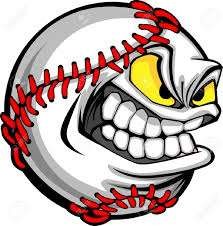 3 Games GuaranteedJanuary 1st, 2021 Age Cutoff Awards for 1st and 2nd place teamsContact Daniel Jones @ (937) 417-4158 or Danthebassmaster3434@yahoo.comRegistration forms available at www.wavebaseball.netAGE DIVISION PITCHING BASES COST 8U COACH 60 FEET $300 9U 46 FEET 60 FEET $350 10U 46 FEET 60 FEET $350 12U 50 FEET 75 FEET $350 13U54 FEET80 FEET$35014U60 FEET90 FEET$400